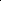 Tôi xin cam đoan các thông tin, tài liệu trong đơn là đúng sự thật và hoàn toàn chịu trách nhiệm trước pháp luật.Khai tại: …………  ngày … tháng … năm …Chữ ký, họ tên người khai đơn(Ghi rõ chức vụ và đóng dấu)Tên cơ quan cấp Giấy chứng nhận.Mẫu số 11Mẫu số 11TỜ KHAIDẤU NHẬN ĐƠNDẤU NHẬN ĐƠNDẤU NHẬN ĐƠNDẤU NHẬN ĐƠNYÊU CẦU CẤP/CẤP LẠI GIẤY CHỨNG NHẬNYÊU CẦU CẤP/CẤP LẠI GIẤY CHỨNG NHẬNYÊU CẦU CẤP/CẤP LẠI GIẤY CHỨNG NHẬNYÊU CẦU CẤP/CẤP LẠI GIẤY CHỨNG NHẬNYÊU CẦU CẤP/CẤP LẠI GIẤY CHỨNG NHẬNYÊU CẦU CẤP/CẤP LẠI GIẤY CHỨNG NHẬN(Dành cho cán bộ nhận đơn)(Dành cho cán bộ nhận đơn)(Dành cho cán bộ nhận đơn)(Dành cho cán bộ nhận đơn)(Dành cho cán bộ nhận đơn)TỔ CHỨC GIÁM ĐỊNH QUYỀN ĐỐI VỚITỔ CHỨC GIÁM ĐỊNH QUYỀN ĐỐI VỚITỔ CHỨC GIÁM ĐỊNH QUYỀN ĐỐI VỚITỔ CHỨC GIÁM ĐỊNH QUYỀN ĐỐI VỚITỔ CHỨC GIÁM ĐỊNH QUYỀN ĐỐI VỚITỔ CHỨC GIÁM ĐỊNH QUYỀN ĐỐI VỚIGIỐNG CÂY TRỒNGGIỐNG CÂY TRỒNGKính gửi1: …………………………………………Kính gửi1: …………………………………………Kính gửi1: …………………………………………Kính gửi1: …………………………………………Kính gửi1: …………………………………………Kính gửi1: …………………………………………Kính gửi1: …………………………………………Tổ chức dưới đây yêu cầu cấp/cấp lại Giấy chứng nhậnTổ chức dưới đây yêu cầu cấp/cấp lại Giấy chứng nhậnTổ chức dưới đây yêu cầu cấp/cấp lại Giấy chứng nhậnTổ chức dưới đây yêu cầu cấp/cấp lại Giấy chứng nhậnTổ chức dưới đây yêu cầu cấp/cấp lại Giấy chứng nhậnTổ chức dưới đây yêu cầu cấp/cấp lại Giấy chứng nhậnTổ chức dưới đây yêu cầu cấp/cấp lại Giấy chứng nhậntổ chức giám định quyền đối với giống cây trồng:tổ chức giám định quyền đối với giống cây trồng:tổ chức giám định quyền đối với giống cây trồng:tổ chức giám định quyền đối với giống cây trồng:tổ chức giám định quyền đối với giống cây trồng:TỔ CHỨC YÊU CẦU CẤP GIẤY CHỨNG NHẬNTỔ CHỨC YÊU CẦU CẤP GIẤY CHỨNG NHẬNTỔ CHỨC YÊU CẦU CẤP GIẤY CHỨNG NHẬNTỔ CHỨC YÊU CẦU CẤP GIẤY CHỨNG NHẬNTỔ CHỨC YÊU CẦU CẤP GIẤY CHỨNG NHẬNTỔ CHỨC YÊU CẦU CẤP GIẤY CHỨNG NHẬNTỔ CHỨC YÊU CẦU CẤP GIẤY CHỨNG NHẬNTỔ CHỨC YÊU CẦU CẤP GIẤY CHỨNG NHẬNTên đầy đủ:Tên đầy đủ:Tên đầy đủ:Địa chỉ:Địa chỉ:Địa chỉ:Điện thoại:Điện thoại:Điện thoại:NỘI DUNG YÊU CẦUNỘI DUNG YÊU CẦUNỘI DUNG YÊU CẦUCấp Giấy chứng nhận lần đầuCấp Giấy chứng nhận lần đầuCấp Giấy chứng nhận lần đầuCấp Giấy chứng nhận lần đầuCấp Giấy chứng nhận lần đầuCấp lại Giấy chứng nhậnCấp lại Giấy chứng nhậnCấp lại Giấy chứng nhậnCấp lại Giấy chứng nhậnCấp lại Giấy chứng nhậnSố Giấy chứng nhận đã cấp:Số Giấy chứng nhận đã cấp:Số Giấy chứng nhận đã cấp:Số Giấy chứng nhận đã cấp:Số Giấy chứng nhận đã cấp:Số Giấy chứng nhận đã cấp:Số Giấy chứng nhận đã cấp:Lý do cấp lại:Giấy chứng nhận bị mấtLý do cấp lại:Giấy chứng nhận bị mấtLý do cấp lại:Giấy chứng nhận bị mấtLý do cấp lại:Giấy chứng nhận bị mấtLý do cấp lại:Giấy chứng nhận bị mấtGiấy chứng nhận bị lỗiGiấy chứng nhận bị lỗiGiấy chứng nhận bị lỗiGiấy chứng nhận bị lỗiGiấy chứng nhận bị lỗiGiấy chứng nhận bị hỏngThay đổi thông tin trong Giấy chứng nhậnGiấy chứng nhận bị hỏngThay đổi thông tin trong Giấy chứng nhậnGiấy chứng nhận bị hỏngThay đổi thông tin trong Giấy chứng nhậnGiấy chứng nhận bị hỏngThay đổi thông tin trong Giấy chứng nhậnGiấy chứng nhận bị hỏngThay đổi thông tin trong Giấy chứng nhậnGiấy chứng nhận bị hỏngThay đổi thông tin trong Giấy chứng nhậnGiấy chứng nhận bị hỏngThay đổi thông tin trong Giấy chứng nhậnGiấy chứng nhận bị hỏngThay đổi thông tin trong Giấy chứng nhậnDANH SÁCH GIÁM ĐỊNH VIÊN THUỘC TỔ CHỨCDANH SÁCH GIÁM ĐỊNH VIÊN THUỘC TỔ CHỨCDANH SÁCH GIÁM ĐỊNH VIÊN THUỘC TỔ CHỨCDANH SÁCH GIÁM ĐỊNH VIÊN THUỘC TỔ CHỨCDANH SÁCH GIÁM ĐỊNH VIÊN THUỘC TỔ CHỨCDANH SÁCH GIÁM ĐỊNH VIÊN THUỘC TỔ CHỨCDANH SÁCH GIÁM ĐỊNH VIÊN THUỘC TỔ CHỨCDANH SÁCH GIÁM ĐỊNH VIÊN THUỘC TỔ CHỨCSTTHọ và tênSố Thẻ giám định viênSố Thẻ giám định viênSố Thẻ giám định viênSố Thẻ giám định viênKIỂM TRA DANH MỤCKIỂM TRA DANH MỤCKIỂM TRA DANH MỤCKIỂM TRA DANH MỤCCÁC TÀI LIỆU CÓ TRONG ĐƠNCÁC TÀI LIỆU CÓ TRONG ĐƠNCÁC TÀI LIỆU CÓ TRONG ĐƠNCÁC TÀI LIỆU CÓ TRONG ĐƠNTÀI LIỆUTÀI LIỆU(Dành cho cán bộ nhận đơn)(Dành cho cán bộ nhận đơn)(Dành cho cán bộ nhận đơn)(Dành cho cán bộ nhận đơn)Tờ khai theo mẫuTờ khai theo mẫuTờ khai theo mẫuTờ khai theo mẫuTờ khai theo mẫuBản sao (có chứng thực) Giấy đăng ký hoạt động liên quan.......Bản sao (có chứng thực) Giấy đăng ký hoạt động liên quan.......Bản sao (có chứng thực) Giấy đăng ký hoạt động liên quan.......Bản sao (có chứng thực) Giấy đăng ký hoạt động liên quan.......Bản sao (có chứng thực) Giấy đăng ký hoạt động liên quan.......Bản sao (có chứng thực) Giấy đăng ký hoạt động liên quan.......Bản sao (có chứng thực) Giấy đăng ký hoạt động liên quan.......Bản sao (có chứng thực) Giấy đăng ký hoạt động liên quan.......Bản sao (có chứng thực) Giấy đăng ký hoạt động liên quan.......Bản sao (có chứng thực) Giấy đăng ký hoạt động liên quan.......Bản sao (có chứng thực) Giấy đăng ký hoạt động liên quan.......Bản sao (có chứng thực) Giấy đăng ký hoạt động liên quan.......Bản sao (có chứng thực) Giấy đăng ký hoạt động liên quan.......Bản sao (có chứng thực) Giấy đăng ký hoạt động liên quan.......Bản sao (có chứng thực) Giấy đăng ký hoạt động liên quan.......Bản sao (có chứng thực) Giấy đăng ký hoạt động liên quan.......Cán bộ nhận đơnCán bộ nhận đơnBản sao (có chứng thực) quyết định tuyển dụng hoặc hợpBản sao (có chứng thực) quyết định tuyển dụng hoặc hợpBản sao (có chứng thực) quyết định tuyển dụng hoặc hợpBản sao (có chứng thực) quyết định tuyển dụng hoặc hợpBản sao (có chứng thực) quyết định tuyển dụng hoặc hợpBản sao (có chứng thực) quyết định tuyển dụng hoặc hợpBản sao (có chứng thực) quyết định tuyển dụng hoặc hợpBản sao (có chứng thực) quyết định tuyển dụng hoặc hợpCán bộ nhận đơnCán bộ nhận đơnBản sao (có chứng thực) quyết định tuyển dụng hoặc hợpBản sao (có chứng thực) quyết định tuyển dụng hoặc hợpBản sao (có chứng thực) quyết định tuyển dụng hoặc hợpBản sao (có chứng thực) quyết định tuyển dụng hoặc hợpBản sao (có chứng thực) quyết định tuyển dụng hoặc hợpBản sao (có chứng thực) quyết định tuyển dụng hoặc hợpBản sao (có chứng thực) quyết định tuyển dụng hoặc hợpBản sao (có chứng thực) quyết định tuyển dụng hoặc hợp(Ký và ghi rõ họ tên)(Ký và ghi rõ họ tên)đồng lao động giữa tổ chức và giám định viên thuộc tổ chứcđồng lao động giữa tổ chức và giám định viên thuộc tổ chứcđồng lao động giữa tổ chức và giám định viên thuộc tổ chứcđồng lao động giữa tổ chức và giám định viên thuộc tổ chứcđồng lao động giữa tổ chức và giám định viên thuộc tổ chứcđồng lao động giữa tổ chức và giám định viên thuộc tổ chứcđồng lao động giữa tổ chức và giám định viên thuộc tổ chức(Ký và ghi rõ họ tên)(Ký và ghi rõ họ tên)đồng lao động giữa tổ chức và giám định viên thuộc tổ chứcđồng lao động giữa tổ chức và giám định viên thuộc tổ chứcđồng lao động giữa tổ chức và giám định viên thuộc tổ chứcđồng lao động giữa tổ chức và giám định viên thuộc tổ chứcđồng lao động giữa tổ chức và giám định viên thuộc tổ chứcđồng lao động giữa tổ chức và giám định viên thuộc tổ chứcđồng lao động giữa tổ chức và giám định viên thuộc tổ chứcGiấy chứng nhận tổ chức giám định đã cấp (nếu yêu cầu cấpGiấy chứng nhận tổ chức giám định đã cấp (nếu yêu cầu cấpGiấy chứng nhận tổ chức giám định đã cấp (nếu yêu cầu cấpGiấy chứng nhận tổ chức giám định đã cấp (nếu yêu cầu cấpGiấy chứng nhận tổ chức giám định đã cấp (nếu yêu cầu cấpGiấy chứng nhận tổ chức giám định đã cấp (nếu yêu cầu cấpGiấy chứng nhận tổ chức giám định đã cấp (nếu yêu cầu cấpGiấy chứng nhận tổ chức giám định đã cấp (nếu yêu cầu cấplại, trừ trường hợp bị mất)lại, trừ trường hợp bị mất)lại, trừ trường hợp bị mất)lại, trừ trường hợp bị mất)Bản sao chứng từ nộp phí, lệ phí (trừ trường hợp đề nghị cấpBản sao chứng từ nộp phí, lệ phí (trừ trường hợp đề nghị cấpBản sao chứng từ nộp phí, lệ phí (trừ trường hợp đề nghị cấpBản sao chứng từ nộp phí, lệ phí (trừ trường hợp đề nghị cấpBản sao chứng từ nộp phí, lệ phí (trừ trường hợp đề nghị cấpBản sao chứng từ nộp phí, lệ phí (trừ trường hợp đề nghị cấpBản sao chứng từ nộp phí, lệ phí (trừ trường hợp đề nghị cấpBản sao chứng từ nộp phí, lệ phí (trừ trường hợp đề nghị cấplại Giấy chứng nhận do lỗi của cơ quan cấp Giấy chứnglại Giấy chứng nhận do lỗi của cơ quan cấp Giấy chứnglại Giấy chứng nhận do lỗi của cơ quan cấp Giấy chứnglại Giấy chứng nhận do lỗi của cơ quan cấp Giấy chứnglại Giấy chứng nhận do lỗi của cơ quan cấp Giấy chứnglại Giấy chứng nhận do lỗi của cơ quan cấp Giấy chứnglại Giấy chứng nhận do lỗi của cơ quan cấp Giấy chứngnhận)nhận)CAM KẾT CỦA NGƯỜI KHAI ĐƠNCAM KẾT CỦA NGƯỜI KHAI ĐƠNCAM KẾT CỦA NGƯỜI KHAI ĐƠNCAM KẾT CỦA NGƯỜI KHAI ĐƠNCAM KẾT CỦA NGƯỜI KHAI ĐƠNCAM KẾT CỦA NGƯỜI KHAI ĐƠNCAM KẾT CỦA NGƯỜI KHAI ĐƠNCAM KẾT CỦA NGƯỜI KHAI ĐƠN